GFO-23-305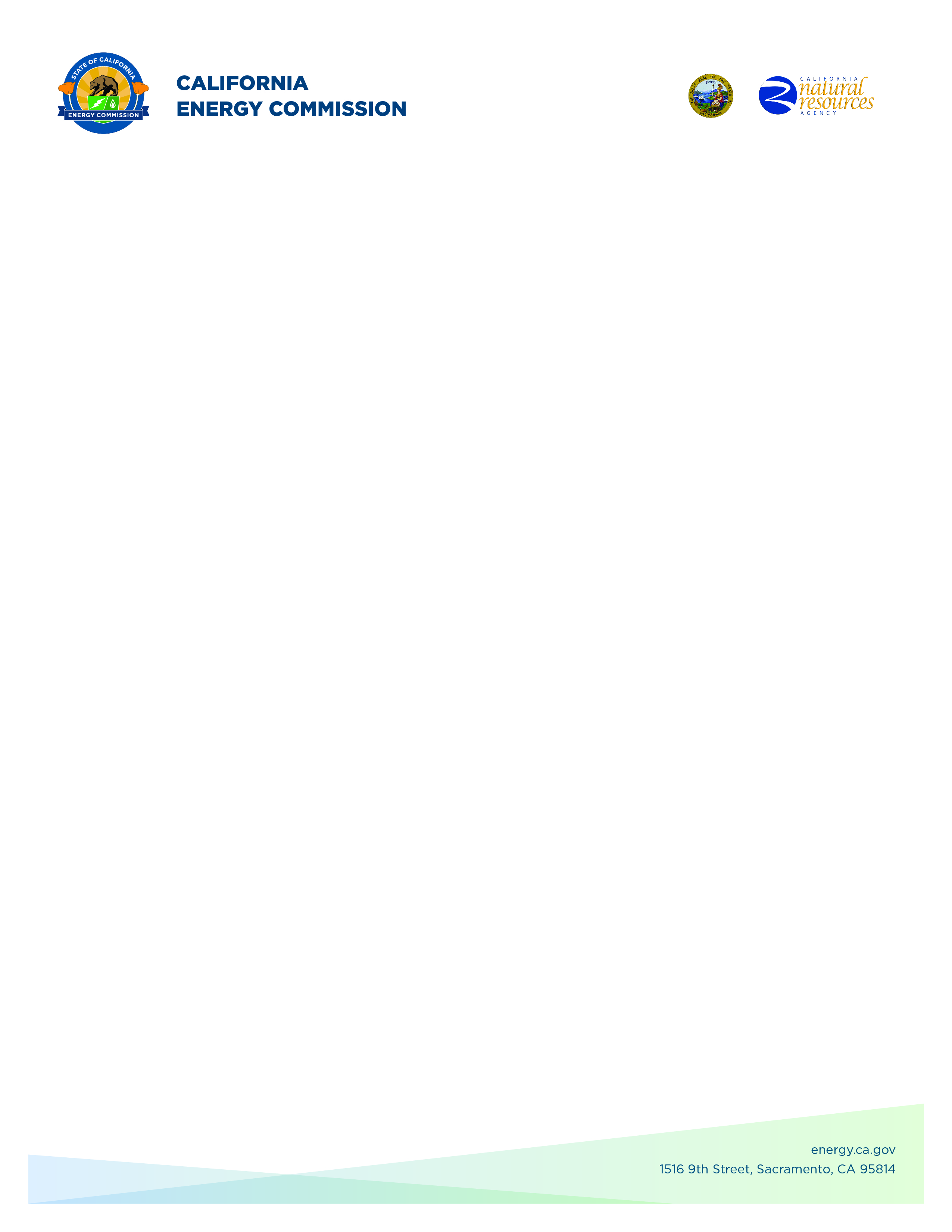 Food Production Investment Program 2024Addendum #1April 2, 2024Disclaimer: Added language appears in bold underlined font. Deleted language appears in [strikethrough] and within square brackets.The purpose of this addendum is to make the following revisions to theSolicitation Manual:Solicitation Manual Page 7, Section I.E. Under “KEY ACTIVITIES SCHEDULE” Updated: Anticipated Distribution of Questions and Answers [03/24/2024] 03/29/2024Updated: Support for Application Submission in ECAMS [04/23/2024] 05/06/2024Updated: 1st Round Deadline to Submit Applications [04/26/2024] 05/09/2024Budget FormCategory Budget Sheet Under “Cost Category”Updated: Hid Row 19 “Total Indirect and Profit” from sheet.  Subrecipients & Vendors Sheet Under “Vendors” Updated: Hid Rows 59-111 – the Vendors section.Phil Dyer Commission Agreement Officer